            Tryb i harmonogram tworzenia oraz  konsultacji 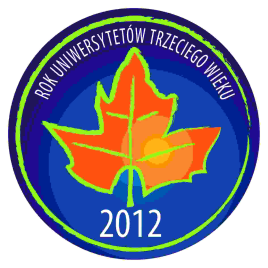                                                             Paktu Na Rzecz SeniorówSzanowni Państwo, dobiega końca program  imprez składających się na obchody ROKU UTW, a  w ślad za tym w końcowy etap wchodzą  prace nad dokumentem końcowym nazwanym Paktem Na Rzecz Seniorów.Ma być on z założenia wyrazem stanowiska wszystkich UTW w szeregu kluczowych sprawach dot. osób starszych, zawierać katalog nowych wyzwań i dobrych praktyk przyjęty dla tworzenia strategii działania UTW,  a także  pakiet postulatów pod adresem władz centralnych tak,  aby ziściła się przedstawiona na Kongresie UTW idea partnerstwa innowacyjnych UTW w kreowaniu polityki senioralnej Państwa. Ogólnopolskie Porozumienie Uniwersytetów Trzeciego Wieku będące koordynatorem prac redakcyjnych  przekazuje do konsultacji roboczy projekt tego dokumentu mając nadzieję, że zechcecie się Państwo konstruktywnie włączyć w tworzenie jego ostatecznej wersji, która zostanie przekazana centralnym władzom, Sejmowi, Senatowi  z rekomendacjami uwzględnienia  zawartych w nim treści w ogólnej strategii Państwa wobec osób starszych.Uniwersytetom Trzeciego Wieku przekażemy ten dokument z rekomendacją wdrażania przyjętej strategii działania. Po jego oficjalnym przyjęciu, które planowane jest na konferencji w Sejmie w dniu 19 listopada 2012 r. Pakt zostanie upubliczniony i  poddany promocji w wydawnictwach i mediach.Pragniemy podkreślić, że Państwa opinie  i ewentualne uzupełnienia mają ogromne znaczenie dla nadania Paktowi  charakteru dokumentu odzwierciedlającego   poglądy  jak najszerszego  środowiska UTW, a zarazem  akceptowanej przez szerokie grono UTW strategii działania.Zacytowane zaś w Pakcie   przykłady dobrych praktyk   organów  Państwa, jednostek samorządu terytorialnego i samych Uniwersytetów Trzeciego Wieku promować będą jak ufamy pozytywne  działania na rzecz seniorów oraz  inspirować   do naśladownictwa.Mając nadzieję za ożywioną korespondencję w powyższych sprawach pozostaję z poważaniemW imieniu autorów Krystyna LewkowiczPrezes  Ogólnopolskiego Porozumienia Uniwersytetów Trzeciego Wieku                                        Harmonogram  konsultacji Paktu na rzecz Seniorów LpzadanieTermin Instytucja wiodącakontakt1.Robocza wersja Paktu Na rzecz Seniorów 15.X.2012 OP UTWKlewkowicz@interia.eu2.Przekazanie  roboczej wersji do powszechnej wiadomości i dalszych konsultacji: www.porozumienieutw.com.plmailem do wszystkich UTW16.X.2012 UTW SGHKlewkowicz@interia.eu Porozumienie@porozumienieutw.com.pl3.Przesłanie roboczej wersji Paktu do: MPiPS, KPRM, Pani Anny Komorowskiej, Zespołu Parlamentarnego ds. UTW, Zespołu Parlamentarnego ds. Osób Starszych, RPO, Rady Fundacji OP UTW, Federacja St. UTW, Fundacji Dla UJ, prof. dr hab. Piotra Błędowskiego, PAFW, TITę,  in.16.X.2012 UTW SGH4.Zbieranie uwag i propozycji  pisemnych-tworzenie tekstu jednolitego 17-30.X.2012 Fundacja OP UTWKlewkowicz@interia.euKonsultacje bezpośrednie na końcowych  imprezach roku UTW oraz konferencjach regionalnych ,  w tym:Konsultacje bezpośrednie na końcowych  imprezach roku UTW oraz konferencjach regionalnych ,  w tym:Konsultacje bezpośrednie na końcowych  imprezach roku UTW oraz konferencjach regionalnych ,  w tym:Konsultacje bezpośrednie na końcowych  imprezach roku UTW oraz konferencjach regionalnych ,  w tym:Konferencja UTW w Krośnie Odrzańskim13.XI.12Komisja Dialogu Społecznego ds. UTW – Forum Dialogu Społecznego 16.XI.12KDS ds. UTW Konferencja regionalna Podlaskich UTW17-18.XI.2012 UTW w Białymstoku Narada Komitetu  Organiza-cyjnego ROKu UTW OPUTW,Fed.
St. UTW, FUJ Konsultacje instytucjonalne Paktu w wersji z uzupełnieniami UTW,  w  tym: Konsultacje instytucjonalne Paktu w wersji z uzupełnieniami UTW,  w  tym: Konsultacje instytucjonalne Paktu w wersji z uzupełnieniami UTW,  w  tym: Konsultacje instytucjonalne Paktu w wersji z uzupełnieniami UTW,  w  tym: Kancelaria Prezydenta RP 2-15.XIParlamentarny Zespół ds. UTW2-15.XI.2012 Poseł Michał Szczerba Parlamentarny Zespół ds. Osób Starszych 2-15.XI.2012Senator Mieczysław Augustyn Departament  Polityki Senioralnej MPiPS 2-15.XI.2012Dyrektor dr Marzena Breza Rzecznik Praw Obywatelskich2-15.XI.2012Prof. Irena Lipowicz Recenzja  Paktu Na Rzecz Seniorów 17.XI.2012 prof. dr hab. Piotr BłędowskiKonferencja podsumowująca obchody ROKU UTW w Sejmie – przedstawienie recenzji i opinii, przyjęcie tekstu jednolitego19.XI.2012 Zespól Parlamentarny ds. UTW Pierwsza publiczna prezentacja Paktu Na Rzecz Seniorów 8.XII.2012 Uniwersytet Jagielloński Fundacja Dla UJ Wydanie Paktu drukiem – ROK 2012 Rokiem UTW i dystrybucja do władz , UTW i innych ngo 15.XII.2012 Fundacja OP UTW Fundacja OP UTW